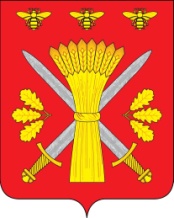 РОССИЙСКАЯ ФЕДЕРАЦИЯОРЛОВСКАЯ ОБЛАСТЬАДМИНИСТРАЦИЯ ТРОСНЯНСКОГО РАЙОНАПОСТАНОВЛЕНИЕ1 марта 2021 г.                                                                                         № 48 В целях организации  антитеррористической деятельности, противодействия возможным фактам проявления терроризма и экстремизма на территории Троснянского района Орловской области, формирования толерантной среды на основе ценностей многонационального российского общества, общероссийской гражданской идентичности и культурного самосознания, принципов соблюдения прав и свобод человека, в соответствии с Федеральными законами от 06.11.2003 года №131-ФЗ «Об общих принципах организации местного самоуправления в Российской Федерации»,  от 06.03.2006 года № 35-ФЗ «О противодействии терроризму»,  от 06.07.2014г. №374-ФЗ «О внесении изменений в Федеральный закон «О противодействии терроризму» и отдельные законодательные акты Российской Федерации в части установления дополнительных мер противодействия терроризма и обеспечения общественной безопасности»  от 25.07.2002 года, Плана мероприятий по реализации Стратегии противодействия экстремизму в Орловской области до 2025 года, утвержденный Губернатором  и Председателем Правительства Орловской области Клычковым А.Е. 3 ноября 2020 года №2-6.5/393 дсп,  № 114-ФЗ «О противодействии экстремистской деятельности», руководствуясь постановлением администрации Троснянского района Орловской области от 01 февраля 2017 года № 19 «Об утверждении Порядка разработки, реализации и оценки эффективности муниципальных программ Троснянского района и методических указаний по разработке и реализации муниципальных программ Троснянского района»,  Уставом администрация Троснянского района Орловской области, п о с т а н о в л я е т:     1. Внести изменения в программу «Противодействие экстремизму и профилактика терроризма на территории Троснянского района Орловской области», утвержденную постановлением № 200 от 31 августа 2020 года, изложив ее в новой редакции согласно приложению.     2. Контроль за исполнением настоящего постановления оставляю за собой.О внесении изменений в постановление № 200 от 31 августа 2020 года «Об утверждении муниципальной программы Троснянского района «Противодействие экстремизму и профилактика терроризма на территории Троснянского района Орловской области»Глава района                                                          А.И. Насонов